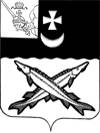 АДМИНИСТРАЦИЯ БЕЛОЗЕРСКОГО  МУНИЦИПАЛЬНОГО  РАЙОНА ВОЛОГОДСКОЙ ОБЛАСТИП О С Т А Н О В Л Е Н И ЕОт 15.06.2016  № 277        На основании заключения Государственно-правового департамента правительства Вологодской области от 8 февраля 2016 года № 09-17951         ПОСТАНОВЛЯЮ:Внести в постановление администрации района от 6 февраля 2015 года № 161 «Об утверждении административного регламента  исполнения муниципальной функции по проведению муниципального земельного   контроля   на   территории  города    Белозерск и межселенных территориях в границах Белозерского муниципального района»  (с последующими изменениями и дополнениями) следующие изменения: Изложить наименование в следующей редакции: «Об утверждении административного регламента исполнения муниципальной функции по осуществлению муниципального земельного контроля в отношении земельных участков, расположенных в границах сельских поселений и на межселенной территории Белозерского муниципального района». Пункт 1 изложить в следующей редакции: «1. Утвердить административный регламент по исполнению муниципальной функции по осуществлению муниципального земельного контроля в отношении земельных участков, расположенных в границах сельских поселений и на межселенной территории Белозерского муниципального района (прилагается)». В административном регламенте исполнения муниципальной функции по проведению муниципального земельного контроля на территории города Белозерск и межселенных территориях в границах Белозерского муниципального района: Наименование изложить в следующей редакции: «Административный регламент исполнения муниципальной функции по осуществлению муниципального земельного контроля в отношении земельных участков, расположенных в границах сельских поселений и на межселенной территории Белозерского муниципального района»;В разделе 1 «Общие требования»:В абзаце 7 пункта 1.3. цифры «№210-ФЗ» заменить цифрами «№294-ФЗ»;Абзац 6 пункта 1.6.1. дополнить предложением следующего содержания: «Указанные документы могут быть направлены в форме электронных документов (пакета электронных документов), подписанных усиленной квалифицированной электронной подписью проверяемого лица.»;Абзац 3 пункта 1.6.2. дополнить предложениями следующего содержания: «Указанные в запросе документы представляются в виде копий, заверенных печатью (при ее наличии) и соответственно подписью индивидуального предпринимателя, его уполномоченного представителя, руководителя, иного должностного лица юридического лица. Юридическое лицо, индивидуальный предприниматель вправе представить указанные в запросе документы в форме электронных документов, подписанных усиленной квалифицированной электронной подписью, в порядке, определяемом Правительством Российской Федерации.» В разделе 2 «Требования к порядку информирования об осуществлении муниципального земельного контроля» в пунктах 2.1; 2.1.2; 2.1.4; 2.1.7 слова «юридических и физических лиц» заменить словами «индивидуальных предпринимателей, юридических и физических лиц» в соответствующих падежах.В разделе 3 «Административные процедуры (действия), включающие в себя состав, последовательность и сроки их выполнения, требования к порядку их выполнения, в том числе в электронной форме.»:В пункте 3.2.1. абзац первый исключить.Пункт 3.5.9.1. изложить в следующей редакции:«3.5.9.1. В случае, если для составления акта проверки необходимо получить заключения по результатам проведенных исследований, испытаний, специальных расследований, экспертиз, акт проверки составляется в срок, не превышающий трех рабочих дней после завершения мероприятий по контролю, и вручается руководителю, иному должностному лицу или уполномоченному представителю юридического лица, индивидуальному предпринимателю, его уполномоченному представителю под расписку либо направляется заказным почтовым отправлением с уведомлением о вручении и (или) в форме электронного документа, подписанного усиленной квалифицированной электронной подписью лица, составившего данный акт (при условии согласия проверяемого лица на осуществление взаимодействия в электронной форме в рамках государственного контроля (надзора) или муниципального контроля), способом, обеспечивающим подтверждение получения указанного документа. При этом уведомление о вручении и (или) иное подтверждение получения указанного документа приобщаются к экземпляру акта проверки, хранящемуся в деле органа государственного контроля (надзора) или органа муниципального контроля.»Пункт 3.5.9.3. изложить в следующей редакции:«3.5.9.3. Акт проверки оформляется непосредственно после ее завершения в двух экземплярах, один из которых с копиями приложений вручается руководителю, иному должностному лицу или уполномоченному представителю юридического лица, индивидуальному предпринимателю, его уполномоченному представителю под расписку об ознакомлении либо об отказе в ознакомлении с актом проверки. В случае отсутствия руководителя, иного должностного лица или уполномоченного представителя юридического лица, индивидуального предпринимателя, его уполномоченного представителя, а также в случае отказа проверяемого лица дать расписку об ознакомлении либо об отказе в ознакомлении с актом проверки акт направляется заказным почтовым отправлением с уведомлением о вручении, которое приобщается к экземпляру акта проверки, хранящемуся в деле органа государственного контроля (надзора) или органа муниципального контроля. При наличии согласия проверяемого лица на осуществление взаимодействия в электронной форме в рамках государственного контроля (надзора) или муниципального контроля акт проверки может быть направлен в форме электронного документа, подписанного усиленной квалифицированной электронной подписью лица, составившего данный акт, руководителю, иному должностному лицу или уполномоченному представителю юридического лица, индивидуальному предпринимателю, его уполномоченному представителю. При этом акт, направленный в форме электронного документа, подписанного усиленной квалифицированной электронной подписью лица, составившего данный акт, проверяемому лицу способом, обеспечивающим подтверждение получения указанного документа, считается полученным проверяемым лицом.»Приложение № 6 к административному регламенту изложить в новой редакции (прилагается). Настоящее постановление подлежит официальному опубликованию в районной газете «Белозерье» и  размещению на официальном сайте Белозерского муниципального района в информационно-телекоммуникационной сети «Интернет».Глава района:           		                 				 Е.В. ШашкинПриложение к постановлению администрации района № 277 от 15.06.2016 «Приложение № 6к административному регламенту ФормаПРЕДПИСАНИЕ N ___об устранении выявленных нарушенийПо результатам проведенной "__" _________  20__ г. __________________________________________________________________                                  (дата проверки)        (вид проверки)проверки  (акт  от  "__"_________  20__ г. N ___) деятельности физического,юридического  лица,  индивидуального  предпринимателя  в  области земельных правоотношений при проведении муниципального земельного контроля____________________________________________________________________________________________________________________________________(Ф.И.О. физического лица, полное наименование юридического лица,юридический адрес, ИНН, ОГРН)________________________________________________________________________________________________________________________________________________________________________________________________________________________________________________________________________              (должность лица, проводившего проверку, Ф.И.О.)установлены  следующие  нарушения  требований  нормативных правовых актов в области  земельных  правоотношений на территории Белозерского муниципального района __________________________________________________________________                                        (описание признаков нарушений).    Руководствуясь    административным    регламентом    по   исполнению муниципальнойфункции по осуществлению муниципального земельного контроля в отношении земельных участков, расположенных в границах сельских поселений и на межселенной территории Белозерского муниципального района,  утвержденным постановлением Администрации Белозерского муниципального района  от _________________ N _______, предписываю:____________________________________________________________________________________________________________________________________(наименование юридического лица)устранить выявленные нарушения в указанный срок:    Об   исполнении   предписания  с  приложением  необходимых  документов, подтверждающих устранение нарушений требований нормативных правовых актов в области  земельных  правоотношений,  письменно проинформировать администрацию Белозерского муниципального района в 3-дневный срок с момента устранения нарушений.____________________________________________________________________________________________________________________________________        (Ф.И.О. должностного лица, проводившего проверку, подпись)"__"_________ 20__ г.Копию предписания получил:____________________________________________________________________________________________________________________________________(Ф.И.О. руководителя или уполномоченного представителя юридического лица, подпись)"__"_________ 20__ г.    Копия  предписания направлена заказным письмом с уведомлением (в случае отсутствия  руководителя  или  уполномоченного  представителя  юридического лица):____________________________________________________________________________________________________________________________________                                            (адресат, адрес, дата)».О внесении изменений и дополнений в постановление администрации района от 06.02.2015 № 161 N п/пСодержание выявленного нарушенияСрок устранения1  2  